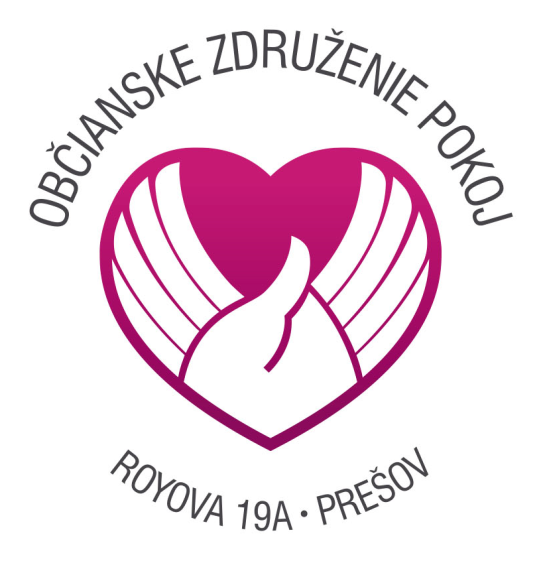 VÝROČNÁ SPRÁVA OZ POKOJ ZA ROK 2015Royova 19A, 080 05 Prešov - Solivar                                                                                                                V Prešove, 31. 12. 2015Ing. Stanislav Harčarík                			 	Mgr. Petra Harčaríková, PhD.               predseda OZ POKOJ                  			 	podpredsedníčka OZ POKOJ               OBSAH:1, Občianske združenie POKOJ ............................................................................ s. 32, Členovia OZ POKOJ ......................................................................................... s. 43, Správa o činnosti OZ POKOJ za rok 2015 ........................................................ s. 54, Hospodárenie OZ POKOJ za rok 2015 .............................................................. s. 9Obsahové a formálne vyhotovenie Výročnej správy OZ POKOJ za rok 2015 jednomyseľne schválilo zhromaždenie OZ POKOJ na svojej schôdzi 31. 12. 2015.1, OBČIANSKE ZDRUŽENIE POKOJCieľom občianskeho združenia je podpora a rozvíjanie aktivít na miestnej i celoštátnej úrovni v oblasti:vzdelávania,kultúrno-spoločenskej činnosti pre deti a mládež (najmä však hyperaktívnych detí a detí s vývinovými poruchami učenia)športovej a rekondičnej činnosti  (najmä však hyperaktívnych detí a detí s vývinovými poruchami učenia)Združenie organizuje a realizuje výchovné a vzdelávacie podujatia, športové a rekondičné činnosti, workshopy a kurzy pre deti, mládež a ich rodičov, plánuje uskutočňovať publikačné, vzdelávacie a konzultačné činnosti s cieľom podporovať najmä hyperaktívne deti a deti s vývinovými poruchami učenia vo vzdelávaní a finančne a organizačne pomáhať pri zabezpečení kultúrnych, vzdelávacích a športových aktivít detí a mládeže. Združenie má záujem na pomoci pri výchovných, vzdelávacích i športových aktivitách novovzniknutej Súkromnej základnej školy pre žiakov s poruchami aktivity a pozornosti. Cieľom združenia je tiež vytvárať materiálne, technické a fondové podmienky na podporu odborníkov, ktorí sa venujú hyperaktívnym deťom a deťom s vývinovými poruchami učenia, to jest pedagógom, špeciálnym pedagógom, ich asistentom, pediatrom, psychológom, sociálnym pracovníkom, logopédom, lingvistom a podobne.Sídlo združenia: OZ POKOJRoyova 19A, 080 05 Prešov – Solivar.IČO: 42380324DIČ: 2024174537http://www.skola-adhd.sk/oz-pokoj2, ČLENOVIA OZ POKOJČlenstvo v združení je dobrovoľné. Členom môže byť každá fyzická a právnická osoba, ktorá súhlasí so stanovami združenia. Členovia sú povinní dodržiavať stanovy združenia. Členovia majú právo voliť do orgánov združenia a podieľať sa na jeho činnosti. Členovia združenia sa zaviazali, že sa budú aktívne snažiť, v súlade so stanovami, podporovať deti a mládež, najmä však hyperaktívne deti a deti s vývinovými poruchami učenia. Orgánmi združenia sú najvyšší orgán: valné zhromaždenie (ďalej len zhromaždenie); výkonný orgán: rada, štatutárne orgány: predseda, podpredseda; kontrolný orgán: revízor. Zhromaždenie volí a odvoláva radu, predsedu, podpredsedu a revízora združenia. Predseda a podpredseda konajú v mene združenia samostatne.V budúcnosti sa budeme snažiť rozšíriť povedomie o OZ POKOJ v čo najširšej možnej miere v povedomí Prešovčanov. Podarilo sa nám osloviť ďalších pre myšlienku pomoci zdravotne znevýhodneným deťom, najmä hyperaktívnym deťom a deťom s vývinovými poruchami učenia - nadchnúť ďalších dobrovoľníkov. 3, SPRÁVA O ČINNOSTI OZ POKOJ ZA ROK 2015Činnosť OZ POKOJ v roku 2015 môžeme vyšpecifikovať do niekoľkých oblastí:Aktivity so zameraným na zriadenie školy pre tieto deti, jej materiálne a odborné pedagogické zabezpečenie:Vyhotovenie podkladov k žiadosti na Ministerstvo školstva, vedy, kultúry a športu (Školský vzdelávací program + Učebné osnovy – dokumenty pozri na www.skola-adhd.sk).Vyhľadanie priestoru pre školu a zabezpečenie nájomnej zmluvy s firmou Prešov Real, s r. o,Aktívny  podiel na prispôsobení prenajatých priestorov na podmienky školy:a, vyhotovenie projektovej dokumentácie na rekonštrukciu školy – Ing. Stanislav Harčarík,b, rekonštrukcia priestorov Súkromnej základnej školy pre žiakov s poruchami aktivity a pozornosti – za vedenie zodpovedá Ing. Stanislav Harčarík,c, zadanie a vyhodnocovanie cenových ponúk na rekonštrukciu a vybavenie - Súkromnej základnej školy pre žiakov s poruchami aktivity a pozornosti (ďalej len škola) – zodpovedá Ing. Stanislav Harčarík, d, upratovanie priestorov školy po rekonštrukčných prácach.Príprava dokumentov pre chod školy v súlade s platnou legislatívou: a, Vnútorný poriadok školy,b, Pracovný poriadok školy,c, Prevádzkový poriadok školy,d, Prevádzkový poriadok výdajnej školskej jedálne.Odborné metodické vzdelávanie členov OZ POKOJ, budúcich zamestnancov a sympatizantov školy:a, Mgr. Petra Harčaríková, PhD. úspešne absolvovala ročný kurzu v Inštitúte psychoterapie a socioterapie INPP Terapia neuromotorickej nezrelosti, ktorý sa zameriava na individuálnu prácu s klientom pri deťoch trpiacich ADHD, dyslexiou, dysgrafiou, úzkostnými poruchami. b, Mgr. Petra Harčaríková, PhD. sa 25. – 26. 6. 2015 aktívne zúčastnila konferencie Literacko-kulturowe infantylizacje na Pedagogickej univerzite v Krakove s príspevkom Stałość i relacje w świecie dzieci (w narracjach dzieci przedszkolnych i wczesnoszkolnych).c, Mgr. Petra Harčaríková, PhD. bola v apríli 2014 pozvaná na prednášku O vývine detskej reči v rannom detstve pre náhradných rodičov organizovaných v mimovládnej organizácii Úsmev ako dar. d, Mgr. Milica Sabolová absolvovala kurz: Integratívny korekčný program pre deti s ADHD (v termíne 21.-22.3.2015) v OZ Artea v Bratislave.e, Mgr. Martina Bačinská - manažovanie ďalšieho vzdelávania v oblasti anglickej lingvistiky v primárnom školstve – absolvuje kurz JOLLY PHONICS, vyvinitý v Oxforde.Podpora v oblasti vedy a výskumu:a, dohoda o spolupráci v oblasti lingvistiky, literárnej, hudobnej, dramatickej a výtvarnej vedy s Kabinetom výskumu detskej reči a kultúry Pedagogickej Fakulty PU v Prešove,b, Mgr. Petra Harčaríková, PhD. - účasť na seminári, 12. 5. 2015, prof. PhDr. Miroslava Chrásku, CSc., z Univerzity Tomáša Baťu v Zlíne, Fakulta humanitních studií, Ústav školní pedagogiky na tému: MÉNĚ BĚŽNÉ METODY SBĚRU DAT V PEDAGOGICKÝCH VÝZKUMECH: Měření obtížně přístupných jevů metodou sémantického diferenciálu a Q-metodologie jako metoda sběru dat v pedagogických výzkumech. Tito metódy plánujeme použiť v prostredí školy v rámci pedagogického výskumu.   c, zabezpečovanie a štúdium odbornej literatúry v oblasti problematiky ADHD, emocionálnej    a sociálnej inteligencie dieťaťa, d, štúdium legislatívy súvisiacej s chodom školy a OZ,e, aktívna účasť na medzinárodnej vedeckej konferencii konanej  v septembri 2015    na PU v Prešove: Tvorivosť v škole – škola tvorivosti f, Mgr. Petra Harčaríková, PhD. prijatá na štúdium etopédie v akademickom roku 2015/16 na   na Katedre špeciálnej pedagogiky Pedagogickej fakulty PU v Prešove.g, Vedecká roadshow – prezentácia a prednáška v PU v Prešove – október 2015h, návšteva Hvezdárne a planetária v Prešove – november 2015Zabezpečenie materiálnych, technických a fondových podmienok na podporu odborníkov, ktorí sa venujú hyperaktívnym deťom a deťom s vývinovými poruchami učenia, to jest pedagógom, špeciálnym pedagógom, ich asistentom, pediatrom, psychológom, sociálnym pracovníkom, logopédom, lingvistom a pod.:a, materiálne zabezpečenie:zabezpečenie kompenzačných pomôcok pre hyperaktívne deti (fit lopty, sedacie vaky – veľké a malé; koráliky, gombíky, nite, ihly, špagáty na stimuláciu jemnej motoriky),zabezpečenie športového náradia – futbalové a basketbalové lopty, bedmintonové sady, švihadlá, atď.),zabezpečenie potrieb na výtvarné aktivity pre hyperaktívne deti (výkresy, farebný papier, kancelársky papier, farbičky, temperové farby, atď.),zabezpečenie hudobných nástrojov pre hyperaktívne deti na muzikoterapiu (klavír, sady ľahko ovládateľných nástrojov, xylofóny),zabezpečenie detskej literatúry (na biblioterapiu) a encyklopédií pre deti. b, technické zabezpečenie:získanie IKT vybavenia pre školu a OZ, napr. interaktívna tabuľa, počítače, kamerový systém v priestoroch školy, DVD prehrávače, kopírovací stroj, tlačiarne a notebooky,zabezpečenie elektronického systému ASCagenda na korektné vzťahy školy, OZ POKOJ a rodičmi detí s ADHD.c, fondové zabezpečenie:júl 2015 podanie projektu na podporu športovej aktivity hyperaktívnych detí v Raiffeisen banke,august 2015 podanie projektu na podporu IKT vybavenia a pomôcok na tvorivé voľnočasové aktivity detí - v Slovenskej sporiteľni.vyhľadávanie sponzorov pre OZ POKOJ od marec 2014 – trvá.Propagačná činnosť OZ:poskytovanie rozhovorov pre elektronické a printové médiá kvôli rozširovaniu povedomia o existencii a funkciách školy: Slovenský rozhlas, Rádio Košice, Prešovské novinky, Prešovský Korzár, spravodajský portál Prešov 24.sk od november 2014 - trvá;vytvorenie a aktualizácia webstránky školy a OZ POKOJ,tvorba a distribúcia reklamných plagátov, letákov s informáciami o škole od november 2014 - trvá, tvorba vizitiek, loga OZ POKOJ a školy v grafickej elektronickej podobe,propagácia školy v reklamnom časopise GOLDEN,výroba bannera s informáciami o škole.Spolupráca s odbornou verejnosťou:OZ POKOJ prioritne podporuje Súkromnú základnú školu pre žiakov s poruchami aktivity a pozornosti, Bernolákova 21, Prešovspolupracuje s centrami špeciálno-pedgogického poradenstva: CPPPaP, Levočská 7, Prešov; CŠPP, Vodárenská 3, Prešov; SCŠPP, Átiová 5, Prešov; SCŠPP, Andraščíková 3, Bardejov,spolupracuje s inými odborníkmi: MUDr. Štovčík – detský neurológ, detské psychologičky: PhDr. M. Sadivová, PhDr. M. Herdická, Mgr. M. Longauerová, PhDr. E. Reichelová, CSc., Mgr. J. Kordovanová, Mgr. K. Gromošová, Mgr. Lucia Pribullová.spolupracuje so školami: SŠI Pavla Sabadoša, Prešov; Súkromná ZŠ s MŠ pre žiakov a deti s autizmom,spolupracuje s občianskym združením OZ Francesco, rodinným oddychovým centrom EMERKA, Soľnobanským čipkárskym cechom, Slovenským zväzom záhradkárov,spolupráca so školou v Českej republike: Pohodová škola, Základní škola, Ostrava – Výškovice – uskutočnila sa návšteva pedagógov tejto školy v rámci odovzdávania si odborných informácií – november 2015Podpora zdravého životného štýlu a environmentálneho myslenia detí:dohoda s Gas Familia, s r. o. o dodávke 100% ovocných štiav Fruxi FRESH pre deti školy a OZ POKOJ,návšteva vzornej záhrady Slovenského zväzu záhradkárov, zabezpečenie nádob na odpad a jeho separácia,„Deň ovocia“ -  nákup ovocia na ochutnávku pre žiakov školy – október 2015„Deň zeleniny“ – školská výstava spojená s ochutnávkou – nákup zeleniny, zeleninových nátierok, nakladaných uhoriek, kukurice,............... – november. 2015 Športová a rekondičná činnosťuzatvorenie dohody s pánom Pavlom Kravcom o poskytovaní služieb z Ranča Kanaš o pravidelnom poskytovaní jázd na koňoch pre hyperaktívne deti,výlet do Liptovského Jána – rekondičný pobyt – júl 2015„Deň športových zápolení“ – 14. september 2015 ( zúčastnilo sa 26 detí s poruchami aktivity a pozornosti v rôznych športových disciplínach. Táto akcia im pomáha odbúrať bariéry izolovanosti a zapájania sa do hromadných akcií.„Šarkaniáda“ – súťaž o najkrajšieho šarkana – október 20015Kultúra a tradície v OZ POKOJ:a,  Novoročný koncert detí pre rodičov a príbuzných – január 2015,b, výchova k úcte k ľudovým tradíciám:Deň ľudových remesiel – apríl 2015,kurz paličkovania pre deti – január 2015 – jún 2015.Poznávame poklady Slovenska -  II. ročník  - júl 2015„Kultúrne tradície  - naše bohatstvo“ – tvorivé dielne – november 2015súťaž v ozdobovaní vianočných perníkov – december 2015súťaž v tvorbe ikebán – december 2015c, návšteva Babadla – „Danka a Janka“   - november 2015Spoluúčasť na akciách organizovaných Súkromnou základnou školou pre žiakov s poruchami aktivity a pozornosti, Bernolákova 21, PrešovSlávnostné otvorenie školského roka – 2. 9. 2015Mikulášska nádielka – december 2015Vianočná burza, Vianočná akadémia – december 2015Spolupráca s rodičmi a priateľmi školyPoskytovanie bezplatných konzultácií a poradenstva pre rodičov a zákonných zástupcov detí s ADHD.„O vývine detskej reči s Mgr. Petrou Harčaríkovou, PhD“ – beseda pre rodičov a s rodičmi.So vznikom a  fungovaním školy sa činnosť OZ zintenzívnila a bude riešiť aktuálne potreby žiakov školy, ďalších detí s ADHD i odborníkov, ktorí im profesijne pomáhajú. V Prešove 31. 12. 2015                                                 Vypracovala: Mgr. Petra Harčaríková, PHD.4, HOSPODÁRENIE OZ POKOJ ZA ROK 2015V roku 2014 nemalo Občianske združenie POKOJ, Royova 19A, 080 05 Prešov, IČO 42380324, od jeho vzniku do konca roka 2015 žiadny príjem ani výdaj finančných prostriedkov, čo potvrdilo aj Čestným vyhlásením zaslaným Daňovému úradu v Prešove.